Cukrowy baranek ma złociste różkipilnuje pisanek na łączce z rzeżuszki.A gdy nikt nie patrzy, chorągiewką bujai cichutko beczy Święte Alleluja.Niech Ci jajeczko dobrze smakuje,bogaty zajączek uśmiechem czaruje.Mały kurczaczek spełni marzenia -wiary, radości, miłości, spełnienia!                       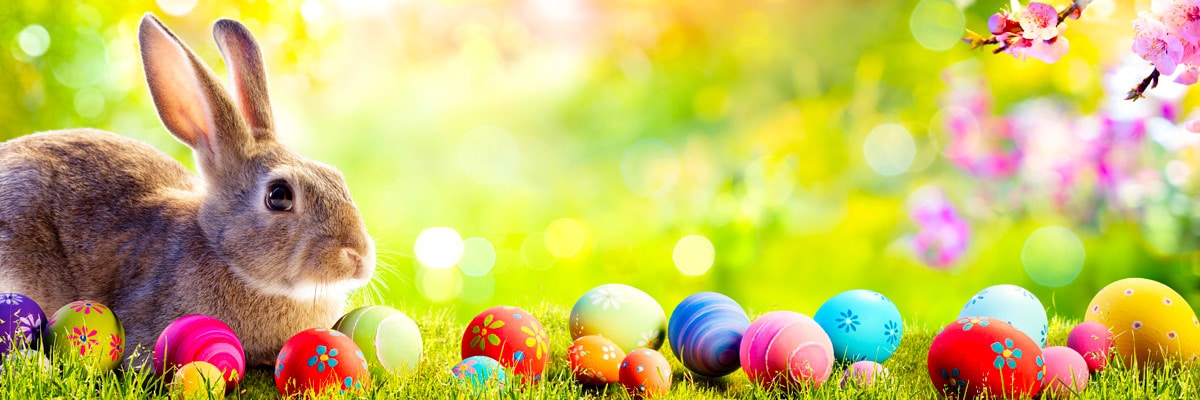 Życzy Alan Bochyński z klasy 3a.